Foundation Tier Advanced Information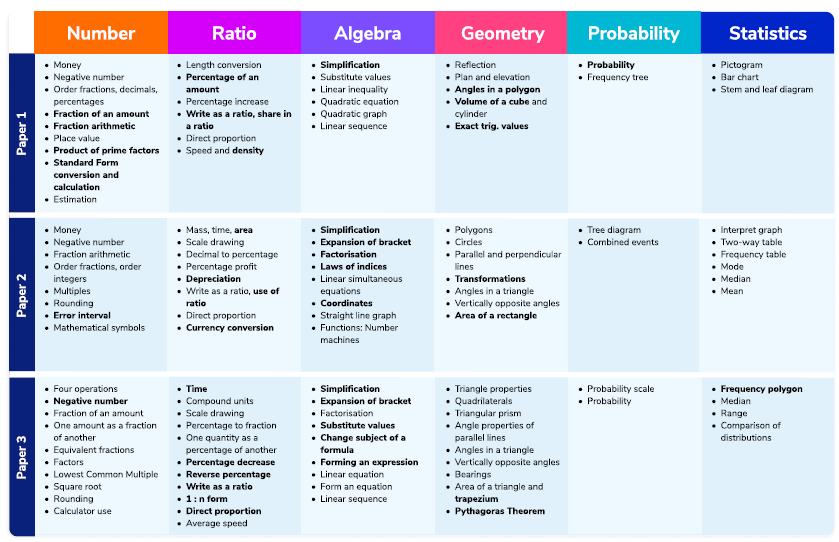 Higher Tier Advanced Information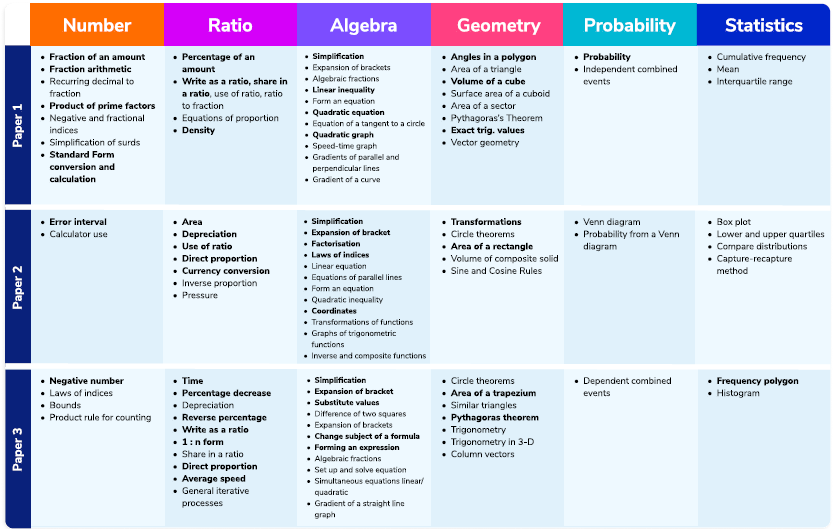 